Ecrivez une légende sur une photoEntre nous ; page 56 Comment écrire une légende :Petite phrase contient la ou les personnes qui figurent sur la photo, la date et parfois le lieu et l'occasion.Exemple en langue arabe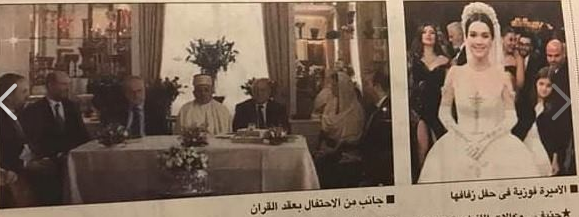 Exemple en langue française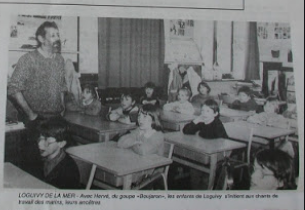 ExerciceEcrivez des légendes sur trois photos de votre choix.